«День космонавтики»    Задачи:1.В игровой форме закрепить представление о празднике;2.Совершенствовать навыки ходьбы, бега, тренировать прыжки;3.Продолжать учить проходить эстафеты;4.Познакомить с новыми играми;5.Воспитывать патриотические чувства, взаимоуважение, командные чувства.6. Доставить детям чувство радости.Сценарий праздникаВед. В далеком 1961 году в космос полетел первый человек. И зовут его Юрий Гагарин.

Вед. Правильно! С тех пор каждый год 12 апреля наша страна отмечает День космонавтики. И наш спортивный праздник посвящен этому дню.  А кто из вас хотел бы стать космонавтом, есть такие?Хорошо! А вы готовы пройти испытания? Но прежде чем приступить к испытаниям нам необходимо как следует разогреться. Разминка под музыку: 10,9,8,7….Дети садятся на скамейки. Читают стихи.Ведущий: Ребята, у нас две команды. Экипаж ракеты «Звезда» и экипаж ракеты «Луна». Экипажи, вы будете соревноваться в силе, ловкости и смекалке. 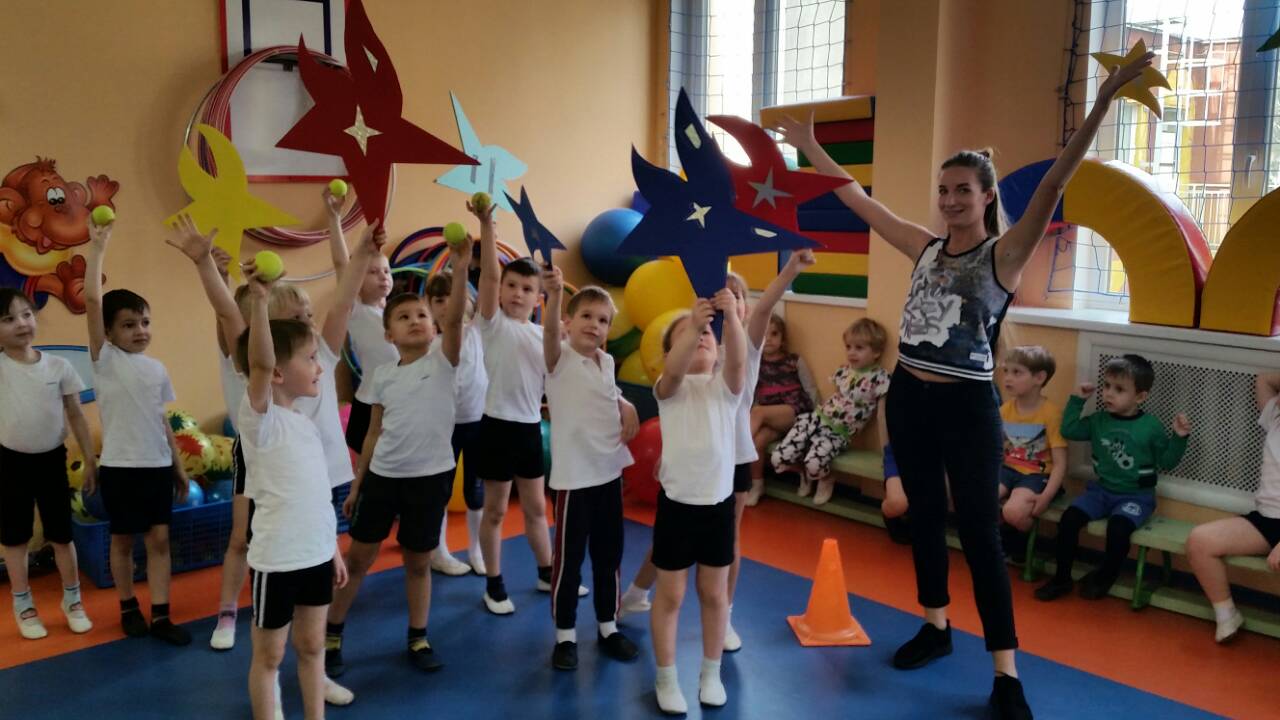 Построй ракету.Задание: Необходимо построить ракету из предметов. В обруче лежат предметы, каждый участник берет по одному и несет на другую сторону. Где собирают ракету по частям. 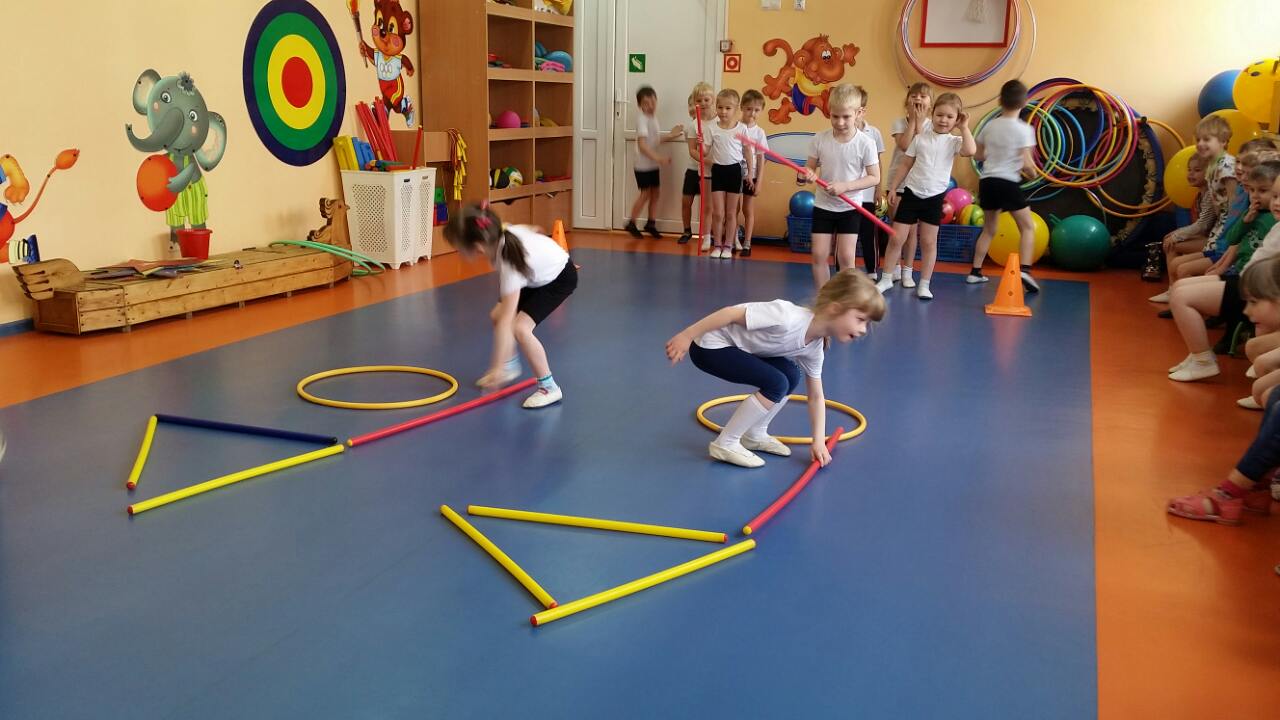  Погружение в ракету.Задание: Капитан команды поочередно должен переправить свою команду на корабль с помощью обруча.Прогулка по лунеЗадание: По сигналу на самокатах добраться до конуса змейкой, обогнуть и вернуться. ПлутономерыХод эстафеты: Первый ребенок пробегает вперед и ставит ноги широко, второй пролазает между ног и так далее до ориентира, дети берутся за руки, возвращаются обратно и передают эстафету следующей паре.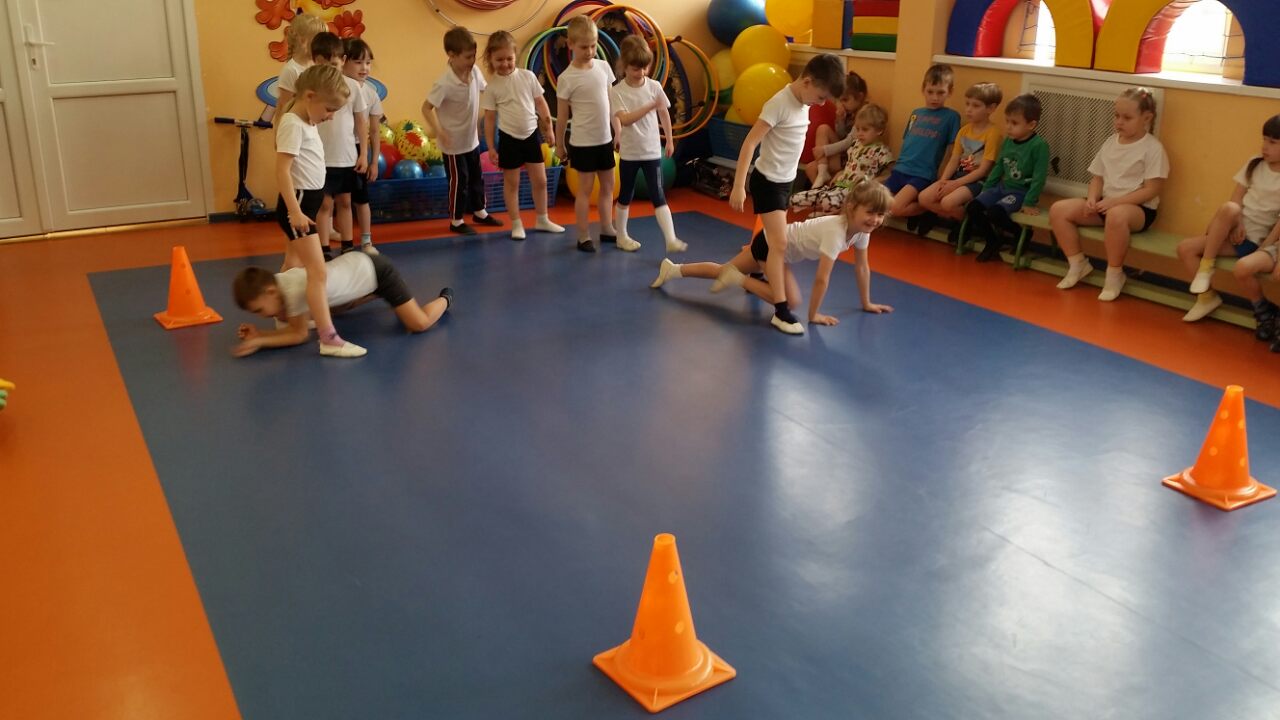 Метеоритный дождь. Чья команда быстрее соберет капли(шарики).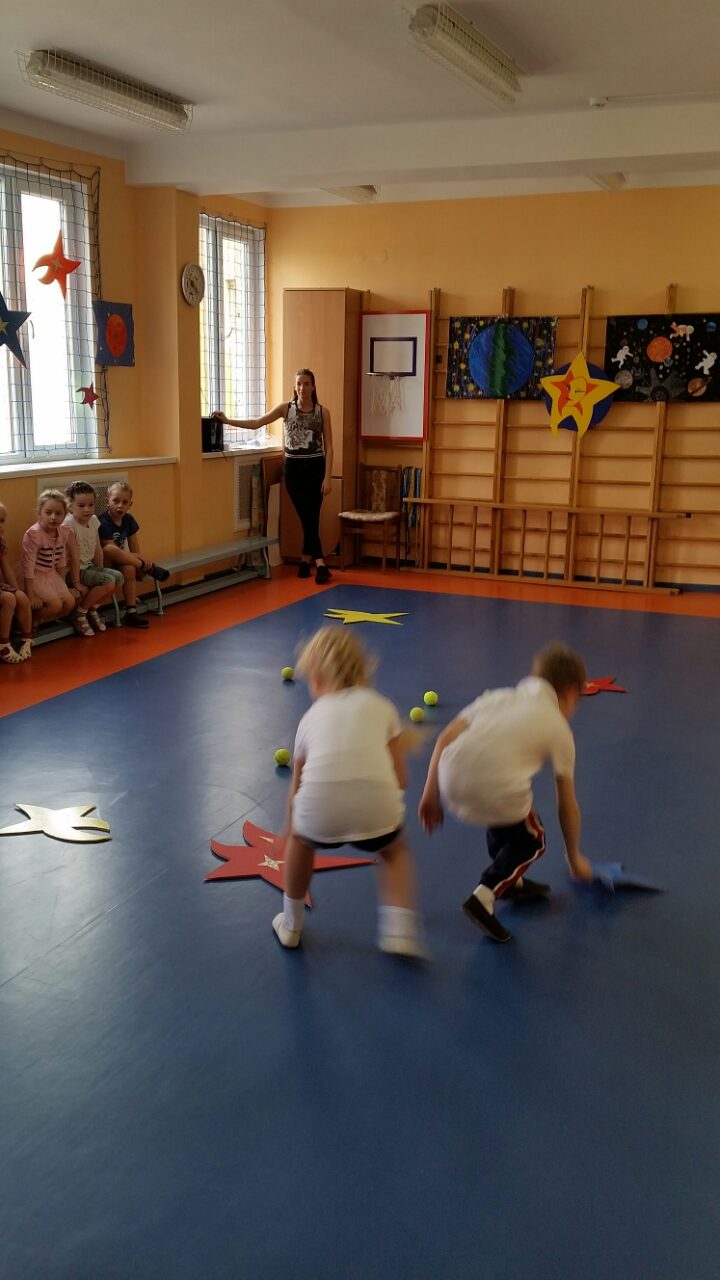 Ведущий: Вам понравилось путешествовать? Молодцы! Теперь у вас хорошие знания о планетах. А вот загадки вы умеете отгадывать?У ракеты есть водитель,Невесомости любитель.По-английски: «астронавт»,А по-русски….. (КОСМОНАВТ)До луны не может птицаДолететь и прилуниться,Но зато умеет этоДелать быстрая…..(РАКЕТА)Ну-ка, кто из вас ответит:Не огонь, а больно жжет,Не фонарь, а ярко светит,И не пекарь, а печет?...(СОЛНЦЕ)Голубая простыня весь свет покрывает……. (НЕБО)Над домами у дорожкиВисит кусок лепешки…..(ЛУНА)Ну что ж, наше путешествие подходит к концу, и нам пора возвращаться на Землю. Возвращение на Землю.Первый ребенок встает в планку, второй пролезает под ним и стает также рядом, затем вся команда поочередно выполняет тоже задание. Релаксация «Невесомость»Награждение медалями.